Deutsche Gesellschaft für Internationale Zusammenarbeit (GIZ), GmbH is an international cooperation enterprise for sustainable development owned by the Federal Republic of Germany. The GIZ implemented ‘Regional Economic Development Program III’, as one of the German Technical Cooperation programs, is financed by the German Federal Ministry for Economic Cooperation and Development and Switzerland. It supports government, private sector and civil society stakeholders in the provinces of Banteay Meanchey, Oddar Meanchey and Siem Reap to promote economic development and poverty alleviation. The program started in January 2015 and is planned for a total duration of 6 years.  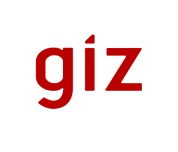 The Program offers the following position for a Technical Advisor for sustainable agriculture/Agronomist (Cambodian or foreigner with legal residence in Cambodia, position based in Serei Saophoan, provincial capital of Banteay Meanchey province). It is a long-term position with a very high level of responsibility.Major responsibilities of the position: The Agronomist ensures the quality of training offers for smallholders in the area of sustainable production of rice, cassava, vegetables and other crops. He/she also supports the Department of Agriculture on provincial and district level in identifying and implementing activities aimed at increased competitiveness and improved business performance of smallholders. Capacity development of partnering institutions in relevant areas of sustainable cultivation techniques is another important work area.   Main duties of the position include: Advise program partners from public and private sector, as well as civil society in identifying training needs for smallholders in the area of innovative and sustainable cultivation techniques and support the development of training curriculums   Advise, capacitate and support program partners in promoting ecologically harm free and non-health hazardous use of pesticides, herbicides and fertilizersSupport program partners in identifying new demand-oriented service offers for smallholders, such as embedded services provided by input retailers, traders and other private sector actors and facilitate the establishment of the services Support the design and implementation of activities aimed at the adaptation of agricultural production to climate change Assist in identifying further capacity building needs of key players and identify, implement and/or organize capacity building measures Required qualifications and experience:Master in agronomy, preferably with main focus on tropical or sub-tropical agriculture or equivalent expertise in agronomy through previous work experience, and at least 4 years of relevant work experienceGood knowledge in the area of sustainable and ecologically harm free cultivation techniques, incl. pest and soil fertility management  Experience in the upgrading of rice, cassava and/or vegetable value chains are an advantageWillingness to travel long distances on a daily basis and to undertake regular field visits to farms, farmer cooperatives, etc.   Proficient in spoken and written English Self-motivated, entrepreneurial, creative, result-oriented and able to work in a teamClosing date and application:Applicants who meet the requirements should send: A cover letter briefly describing and justifying how they meet the above mentioned requirements;A CV Certificates should not be included with the application.Address for applications:By email:	Chanmanin.chum@giz.de By mail:		Regional Economic Development Program III		P.O.B. 93221 G.P.O		17000 Siem Reap AngkorGIZ offers a competitive salary and other benefits in accordance with GIZ Cambodia regulations.Closing date: 14th of March 2016Women are encouraged to apply. Only short-listed candidates will be contacted.